Городской округ «Закрытое административно – территориальное образование  Железногорск Красноярского края»АДМИНИСТРАЦИЯ ЗАТО г. ЖЕЛЕЗНОГОРСКПОСТАНОВЛЕНИЕ23.03.2023		        		               					         		 № 496г. Железногорск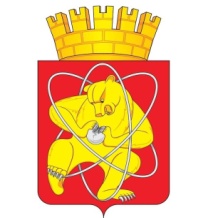 О внесении изменений в постановление Администрации ЗАТО г. Железногорск от 18.11.2013 № 1818 «Об утверждении перечня автомобильных дорог общего пользования местного значения»В соответствии с Федеральным законом от 06.10.2003 № 131-ФЗ «Об общих принципах организации местного самоуправления в Российской Федерации», Федеральным законом от 08.11.2007 № 257-ФЗ «Об автомобильных дорогах и о дорожной деятельности в Российской Федерации и о внесении изменений в отдельные законодательные акты Российской Федерации», в соответствии с приказом Минтранса РФ от 07.02.2007 № 16 «Об утверждении Правил присвоения автомобильным дорогам идентификационных номеров», руководствуясь Уставом ЗАТО Железногорск,ПОСТАНОВЛЯЮ:1. Внести изменения в постановление Администрации ЗАТО г. Железногорск от 18.11.2013 №1818 «Об утверждении перечня автомобильных дорог общего пользования местного значения», изложив приложение № 1 в новой редакции (gриложение). 2 Управлению внутреннего контроля Администрации ЗАТО г. Железногорск (В.Г. Винокурова) довести настоящее постановление до сведения населения через газету «Город и горожане».3. Отделу общественных связей Администрации ЗАТО г.Железногорск (И.С. Архипова) разместить настоящее постановление на официальном сайте администрации ЗАТО г. Железногорск в информационно-телекоммуникационной сети «Интернет».4. Контроль над исполнением настоящего постановления оставляю за собой.5. Настоящее постановление  вступает в силу после его официального опубликования.Глава ЗАТО г. Железногорск                                                             	    Д.М. ЧернятинПриложениек постановлению АдминистрацииЗАТО г. Железногорскот 23.03.2023 № 496Приложение №1к постановлению Администрации ЗАТО г. Железногорск от 18.11.2013 № 1818Перечень дорог общего пользования местного значения№
п/пИдентификационный номерНаименованиеКадастровый номер объекта недвижимостиПротяжен-ность объекта, м.Характеристика проезжей частиХарактеристика проезжей частиХарактеристика проезжей частиХарактеристика проезжей частиХарактеристика проезжей части№
п/пИдентификационный номерНаименованиеКадастровый номер объекта недвижимостиПротяжен-ность объекта, м.Протяжен-ность, м.Протяжен-ность, м.Ширина, м.Площадь, кв.м.Покрытиег. Железногорскг. Железногорскг. Железногорскг. Железногорскг. Железногорскг. Железногорскг. Железногорскг. Железногорскг. Железногорскг. Железногорск104-535 ОП МГ 04-001Проезд "Ленинградский проспект" (включая объект "сооружение-проезд")24:58:0000000:4278, 24:58:0308001:31685 434,05 434,05 464,28,899 784,1A 204-535 ОП МГ 04-002Проезд "проезд Мира"24:58:0000000:36139459,0459,0454,09,34 643,7A 304-535 ОП МГ 04-003Проезд "проезд Центральный"24:58:0000000:36151303,0303,0620,48,26 467,9A 404-535 ОП МГ 04-004Проезд "проспект Курчатова"24:58:0000000:361593 326,03 326,02 800,09,354 157,3A 504-535 ОП МГ 04-005Проезд "улица 22 Партсъезда"24:58:0000000:36143606,0606,0551,330,011 498,2A ЖБ 604-535 ОП МГ 04-006Проезд "улица 60 лет ВЛКСМ"24:58:0000000:43902 930,02 930,02 930,015,043 950,0A 704-535 ОП МГ 04-007Проезд "улица Андреева"24:58:0000000:36146915,0915,0990,28,417 369,5A 804-535 ОП МГ 04-305Проезд "улица Березовая"реестр бесхозяйного имущества410,0410,0410,06,32 583,0ПГС904-535 ОП МГ 04-306Проезд "улица Верхняя Саянская"движимое имущество1 202,01 202,01 202,07,89 116,4ПГС1004-535 ОП МГ 04-008Проезд "улица Восточная"24:58:0000000:361582 802,02 802,02 802,012,335 580,8A 1104-535 ОП МГ 04-009Проезд "улица генерала Царевского"24:58:0000000:361541 464,01 464,01 474,015,314 741,2A 1204-535 ОП МГ 04-307Проезд "Горный проезд"движимое имущество1 680,01 680,01 679,66,510 917,4ПГС1304-535 ОП МГ 04-010Проезд "улица Горького"24:58:0000000:43561 512,01 512,01 425,07,710 967,3A 1404-535 ОП МГ 04-011Проезд "улица Григорьева"24:58:0000000:4446190,0190,0189,96,41 275,0A 1504-535 ОП МГ 04-012Проезд "улица Енисейская"24:58:0000000:361642 580,02 580,02 505,49,824 552,9A 1604-535 ОП МГ 04-301Проезд "от ул. Енисейская (в районе ул. Енисейская, зд. 55ф) до индивидуальной жилой застройки в районе жилых домов ул. Енисейская, д.6 - д.120"реестр бесхозяйного имущества1 273,01 273,01 273,05,06 365,0ПГС1704-535 ОП МГ 04-302Проезд "от Первомайская до ул. Енисейская в районе жилых домов по ул. Енисейская, д. 7 - д. 35"реестр бесхозяйного имущества496,0496,0496,05,52 728,0ПГС1804-535 ОП МГ 04-013Проезд "улица Загородная"24:58:0000000:361615 497,05 497,05 178,46,031 139,3A 1904-535 ОП МГ 04-304Проезд "улица Кедровая"реестр бесхозяйного имущества410,0410,0410,06,52 665,0ПГС2004-535 ОП МГ 04-014Проезд "улица Кирова"24:58:0000000:4355755,0755,0759,06,912 925,4A 2104-535 ОП МГ 04-015Проезд "улица Комсомольская"24:58:0000000:43531 387,01 387,01 386,47,29 967,7A 2204-535 ОП МГ 04-016Проезд "проезд Комсомольский"24:58:0303017:57890,090,090,06,0540,0A 2304-535 ОП МГ 04-017Проезд "улица Королева"24:58:0000000:4377495,0495,0494,57,14 127,0A 2404-535 ОП МГ 04-018Проезд "улица Красноярская"24:58:0000000:361639 474,09 474,09 439,17,570 352,3A 2504-535 ОП МГ 04-019Проезд "улица Крупской"24:58:0000000:4445601,0601,0328,16,03 545,2A 2604-535 ОП МГ 04-020Проезд "Улица Ленина"24:58:0000000:42953 840,03 840,03 947,015,560 992,7A 2704-535 ОП МГ 04-021Проезд "улица Маяковского"24:58:0000000:4418735,0735,0735,36,75 915,3A 2804-535 ОП МГ 04-022Проезд "улица Молодежная"24:58:0000000:4292645,0645,0622,09,67 051,7A ЖБ 2904-535 ОП МГ 04-023Проезд "улица Октябрьская"24:58:0000000:4297941,0941,0936,99,29 145,4A 3004-535 ОП МГ 04-024Проезд "улица Павлова"24:58:0000000:4440461,0461,0458,06,33 519,1A 3104-535 ОП МГ 04-025Проезд "улица Парковая"24:58:0000000:361501 052,01 052,01 031,110,711 451,6A 3204-535 ОП МГ 04-026Проезд "улица Первомайская"24:58:0339001:388585,0585,0585,07,04 147,5A 3304-535 ОП МГ 04-027Проезд "улица Пирогова"24:58:0000000:4359443,0443,0450,34,81 980,9A 3404-535 ОП МГ 04-028Проезд "улица Привокзальная"24:58:0000000:362021 591,01 591,01 591,06,710 659,7A ПГС 3504-535 ОП МГ 04-029Проезд "улица Промышленная"24:58:0000000:344341 350,01 350,01 350,05,37 087,5A 3604-535 ОП МГ 04-030Проезд "улица Пушкина"24:58:0000000:4442639,0639,0639,44; 6,54 539,9A 3704-535 ОП МГ 04-031Проезд "улица Решетнева"24:58:0000000:4289807,0807,0806,97,97 272,7A 3804-535 ОП МГ 04-032Проезд "улица Саянская"24:58:0000000:361701 265,01 265,01 265,08,911 351,0A 3904-535 ОП МГ 04-033Проезд "улица Свердлова"24:58:0000000:361382 385,02 385,02 385,015,136 122,8A 4004-535 ОП МГ 04-034Проезд "улица Северная"24:58:0000000:36136489,0489,0489,36,54 554,8A 4104-535 ОП МГ 04-035Проезд "улица Советская"24:58:0000000:36145932,0932,0932,08,912 140,7A 4204-535 ОП МГ 04-036Проезд "улица Советской Армии"24:58:0000000:36147997,0997,0997,011,312 339,9A 4304-535 ОП МГ 04-037Проезд "улица Тихая"24:58:0000000:361421 904,01 904,01 904,07,013 438,3A 4404-535 ОП МГ 04-038Проезд "улица Транзитная"24:58:0000000:344325 469,05 469,05 510,010,054 540,0A 4504-535 ОП МГ 04-039Проезд "улица Чапаева"24:58:0000000:4448400,0400,096,811,61 122,3A 4604-535 ОП МГ 04-040Проезд "улица Чехова"24:58:0000000:4357153,0153,0153,67,01 082,7A 4704-535 ОП МГ 04-041Проезд "улица Школьная"24:58:0000000:361281 785,01 785,01 722,56,411 024,0A 4804-535 ОП МГ 04-042Проезд "улица Штефана"24:58:0000000:4441206,0206,0205,57,01 637,9A 4904-535 ОП МГ 04-043Проезд "улица Южная"24:58:0000000:361296 012,06 012,06 012,011,669 701,5A 5004-535 ОП МГ 04-044Проезд "Юбилейный проезд"24:58:0000000:4443455,0455,0483,09,35 911,4A 5104-535 ОП МГ 04-045Автодорога до АБЗ24:58:0000000:36133534,0534,0534,05,73 047,3A 5204-535 ОП МГ 04-046Автодорога до городскую свалку24:58:0354001:9601 690,01 690,01 925,06,612 733,3A ПГС 5304-535 ОП МГ 04-047Автодорога до спасательной станции24:58:0000000:36137345,0345,0351,03,11 095,1A 5404-535 ОП МГ 04-048Автодорога о/л "Орбита" до садового кооператива №4224:58:0000000:372223 100,03 100,03 100,08,024 648,2ПГС5504-535 ОП МГ 04-049Автодорога подъездная к школе № 9424:58:0000000:34530193,0193,0193,05,3713,6A 5604-535 ОП МГ 04-050Автодорога ул. Красноярская - о/л "Взлет"24:58:0000000:344482 954,02 954,02 954,16,218 378,3A ПГС 5704-535 ОП МГ 04-051Проезд "между с/к Октябрь до МКОУ ДОД ДЮСШ-1"24:58:0304001:702153,0153,0153,05,5979,0А5804-535 ОП МГ 04-052Проезд "от СК "Октябрь" до яхт-клуба"24:58:0304001:1623382,0382,0359,55,41 924,3А5904-535 ОП МГ 04-053Проезд от ул. Красноярская до территории городского пляжа24:58:0304001:1656157,0157,0159,48,91 420,9А6004-535 ОП МГ 04-308Внутриквартальный проезд МКР №5н/у613,0613,0613,07,04 291,0А6104-535 ОП МГ 04-054Проезд "от пр. Ленинградский к нежилому зданию по пр. Ленинградский, 13"24:58:0312001:750354,0354,0243,220,75 027,6А6204-535 ОП МГ 04-055Проезд к ЖЭК № 8 со стороны пр.Ленинградский24:58:0000000:36174282,0282,0241,46,31 882,1A 6304-535 ОП МГ 04-056Проезд к ЦД от пр.Ленинградский (по обе стороны ТД "Михайловский")24:58:0000000:36172392,0392,0411,611,14 588,8A 6404-535 ОП МГ 04-057Проезд к жилому дому пр.Ленинградский, 75 со стороны пр.Ленинградский24:58:0000000:36171166,0166,0166,06,31 045,8A 6504-535 ОП МГ 04-058Проезд и площадка "перед жилым домом по пр. Ленинградский, д.99"реестр бесхозяйного имущества47,947,947,911,0525,3А6604-535 ОП МГ 04-059Проезд и площадка "от пр. Ленинградский между жилыми домами по пр. Ленинградский, д.105 и пр. Ленинградский, д.101"реестр бесхозяйного имущества160,0160,0160,09,61 540,6А6704-535 ОП МГ 04-060Проезд и площадка "от пр. Ленинградский между жилыми домами по пр. Ленинградский, д.109 и пр. Ленинградский, д.105"реестр бесхозяйного имущества59,459,459,410,6630,4А6804-535 ОП МГ 04-061Проезд к профилакторию "Строитель" со стороны пр.Ленинградский24:58:0000000:36173590,0590,0574,74,52 571,8A 6904-535 ОП МГ 04-062Проезд к ЖЭК-1 со стороны пр. Мира24:58:0000000:36149310,0310,0310,011,53 571,1A 7004-535 ОП МГ 04-063Проезд "от жилого дома по Проезд Мира, д.17 до жилого дома по пр. Ленинградский, д.75"24:58:0312002:8511265,0250,68,12 035,2А7104-535 ОП МГ 04-064Проезд "перед нежилым зданием по проезд Мира, 15"реестр бесхозяйного имущества64,064,015,3981,6А7204-535 ОП МГ 04-065Проезд "от пр. Курчатова до здания №15"н/у227,0227,04,61 044,2А7304-535 ОП МГ 04-066Проезд "от пр. Курчатова севернее жилого дома по пр. Курчатова, д.6"24:58:0306001:54374,074,63,4253,4А7404-535 ОП МГ 04-067Проезд "от пр. Курчатова между жилыми домами по пр. Курчатова, д.6 и пр. Курчатова, д.14 до жилого дома по пр. Курчатова, д.10 и Центральный проезд, д.8"24:58:0306001:539200,0200,06,11 220,4А7504-535 ОП МГ 04-068Проезд к жилому дому пр.Курчатова, 28 со стороны пр.Курчатова24:58:0000000:36177291,0314,67,12 242,5A 7604-535 ОП МГ 04-069Проезд "перед жилым домом по пр. Курчатова, д.44"реестр бесхозяйного имущества
24:58:0306002:43663,062,89,2579,0А7704-535 ОП МГ 04-071Проезд к жилому дому пр.Курчатова, 52 со стороны пр.Курчатова24:58:0000000:36166148,0148,07,61 127,3A 7804-535 ОП МГ 04-344Проезд "от пр-кт Курчатова до ул. Восточная северо-восточнее жилых домов пр-кт Курчатова, д.56, д.58, д.60"реестр бесхозяйного имущества
24:58:0306002:437252,0253,05,71 954,6А7904-535 ОП МГ 04-072Проезд к жилому дому ул.Восточная, 56 со стороны пр.Курчатова24:58:0000000:36178333,0332,96,42 120,7A 8004-535 ОП МГ 04-073Проезд "от пр. Курчатова между  жилыми домами по пр. Курчатова, д.68 и пр. Курчатова, д.70 и до здания магазина"реестр бесхозяйного имущества64,964,96,5420,4А8104-535 ОП МГ 04-074Проезд к МОУ №106 со стороны ул. 60 лет ВЛКСМ24:58:0000000:36167415,0697,05,13 519,9A ЖБ ЖБП 8204-535 ОП МГ 04-075Проезд "от ул. 60 лет ВЛКСМ до нежилого здания по ул. 60 лет ВЛКСМ, 10"24:58:0312001:74777,077,06,5499,9А8304-535 ОП МГ 04-076Проезд к СК "Дельфин" со стороны ул. 60 лет ВЛКСМ24:58:0000000:36169357,0357,07,72 738,2A 8404-535 ОП МГ 04-077Проезд от "ул. 60 лет ВЛКСМ до пляжной зоны отдыха"24:58:0000000:73538334,0290,33,91 133,2А8504-535 ОП МГ 04-078Проезд "от ул. Андреева между жилыми домами ул. Андреева, д.6, ул. Андреева, д.8 до гаражного кооператива"реестр бесхозяйного имущества
24:58:0303013:54128,028,69,8279,3А8604-535 ОП МГ 04-079Проезд "от жилого дома по ул. Андреева, д.21 в сторону здания по ул. 22 Партсъезда, 25"реестр бесхозяйного имущества13,313,30,00,0А8704-535 ОП МГ 04-080Проезд "от ул. Андреева между нежилыми зданиями ул. Советской Армии, д.30, ул. Советской Армии, зд.32 до площадки ФГУП "ГХК", здания по ул. Советской Армии, 44А, ул. Советской Армии, 34"24:58:0000000:73536542,0528,510,45 490,7А8804-535 ОП МГ 04-081Проезд от ул. Восточная до ул. Павлова (перед стационаром)24:58:0000000:36182434,0425,07,93 343,4A 8904-535 ОП МГ 04-082Проезд "от ул. Восточная между жилыми домами по ул. Восточная, д.3, ул. Восточная, д.11 и до жилого дома по ул. Молодежная, д.15а"реестр бесхозяйного имущества224,3224,36,31 406,7А9004-535 ОП МГ 04-083Проезд "от ул. Восточная между жилыми домами по ул. Восточная, д.13 и ул. Восточная, д.17"24:58:0306001:54068,068,25,2352,3А9104-535 ОП МГ 04-084Проезд к жилому дому ул.Восточная, 23 со стороны ул.Восточная24:58:0000000:36180141,0218,76,11 503,8A 9204-535 ОП МГ 04-085Проезд от ул. Восточная до нежилого здания ул. Восточная, 1824:58:0306006:6841252,0377,07,92 985,8A 9304-535 ОП МГ 04-086Проезд "от ул. Восточная к жилым домам по ул. Королева, д.17, ул. Восточная, д.31"24:58:0306002:405121,0123,66,4795,0А9404-535 ОП МГ 04-087Проезд к МОУ №95 со стороны ул. Восточная24:58:0000000:36179443,0415,67,23 371,5A 9504-535 ОП МГ 04-101Проезд "между жилым домом по ул. Восточная, д.30 и нежилым зданием, по ул. Восточная, зд.28"реестр бесхозяйного имущества46,042,012,0504,0А9604-535 ОП МГ 04-088Проезд "от жилого дома по ул. Восточная, д.31 до жилого дома по ул. Восточная, д.37А"реестр бесхозяйного имущества112,4112,46,0679,2А9704-535 ОП МГ 04-089Проезд "от ул. Восточная между жилым домом по ул. Восточная, д.47 и зданием по ул. Восточная, 49 до нежилого здания по ул. Восточная, 45А"реестр бесхозяйного имущества
24:58:0306002:43549,060,18,3495,9А9804-535 ОП МГ 04-090Проезд "к нежилому зданию по ул. Восточная, 60А"реестр бесхозяйного имущества44,944,93,6162,9А9904-535 ОП МГ 04-345Проезд в районе здания по ул. Восточная, д.22реестр бесхозяйного имущества
24:58:0306006:6879258,0258,05,71 470,6010004-535 ОП МГ 04-091Проезд от блокированного жилого дома по ул. Царевского, 6 до блокированного жилого дома по ул. Царевского, 22А24:58:0313001:410871,0871,06,55 661,5А10104-535 ОП МГ 04-092Проезд "от ул. Горького между жилыми домами по ул. Горького, д.23, ул. Горького, д.31 к жилому дому по ул. Горького, д.27"24:58:0303022:313135,087,37,0608,5А10204-535 ОП МГ 04-093Проезд от ул. Горького до здания по ул. Горького, 38А24:58:0000000:40407230,0230,05,21 217,0A 10304-535 ОП МГ 04-346Проезд до нежилого здания ул. Горького 36Б24:58:0303030:447123,0123,05,5676,5А10404-535 ОП МГ 04-094Проезд "от ул. Горького между жилыми домами по ул. Горького, д.43,   ул. Горького, д.51 к жилому дому по  ул. Горького, д.47"24:58:0303018:182127,092,64,3401,5А10504-535 ОП МГ 04-095Проезд от ул. Горького до здания по ул. Горького, 46А24:58:0000000:40411104,0104,05,9617,6A 10604-535 ОП МГ 04-096Проезд "от ул. Григорьева между жилыми домами ул. Григорьева, д.2, ул. Григорьева, д.6 к нежилому зданию по ул. Григорьева, 4"24:58:0303024:28570,072,05,7407,2А10704-535 ОП МГ 04-097Проезд от ул.Загородная до в/ч в Лукашах24:58:0000000:3616279,073,74,6338,1A 10804-535 ОП МГ 04-098Проезд "от ул. Кирова между жилыми домами ул. Кирова, д.4 и ул. Кирова, д.6"24:58:0303005:47053,069,24,8332,7А10904-535 ОП МГ 04-099Проезд "от ул. Кирова между жилыми домами ул. Кирова, д.6 и ул. Кирова, д.8"реестр бесхозяйного имущества
24:58:0303005:4988,07,53,626,9А11004-535 ОП МГ 04-100Проезд между жилым домом Кирова 10А и зданием университета Кирова 12А24:58:0000000:3617595,095,26,4606,5A 11104-535 ОП МГ 04-102Проезд "от ул. Комсомольская между жилыми домами ул. Комсомольская, д.22, Комсомольская, д.24 до гаражей"24:58:0303022:31551,050,24,0198,7А11204-535 ОП МГ 04-103Проезд "от ул. Комсомольская между жилыми домами ул. Комсомольская, д.23, ул. Комсомольская, д.25 до нежилого здания по ул. Комсомольская, 25А и вокруг него"24:58:0303019:66579,0228,31,4328,0А11304-535 ОП МГ 04-104Проезд "от  ул. Комсомольская между жилыми домами ул. Комсомольская, д.26, ул. Комсомольская, д.28  до нежилого здания по ул. Комсомольская, 26А"24:58:0303022:31649,049,25,9289,1А11404-535 ОП МГ 04-105Проезд "от ул. Комсомольская между жилыми домами ул. Комсомольская, д.35, ул. Комсомольска, д.37 до нежилого здания по ул. Комсомольская, 35А"реестр бесхозяйного имущества
24:58:0303017:118522,018,25,5100,7А11504-535 ОП МГ 04-106Проезд от ул. Комсомольская между жилым домом по ул. Комсомольская, д. 50 и нежилым зданием ул. Комсомольская, зд. 5224:58:0303017:117162,061,76,0368,8А11604-535 ОП МГ 04-107Проезд от ул. Комсомольская между нежилым зданием ул. Комсомольская, зд. 52 и жилым домом по ул. Комсомольская, д. 5424:58:0303017:117323,023,33,377,1А11704-535 ОП МГ 04-108Проезд от ул. Комсомольская между жилыми домами по ул. Комсомольская, д. 56 и проезд Комсомольский, д. 224:58:0303017:117248,047,23,9183,4А11804-535 ОП МГ 04-109Проезд к жилому дому пр.Курчатова, 42 со стороны ул.Королева24:58:0000000:36181173,0173,09,11 568,2A 11904-535 ОП МГ 04-110Проезд "от жилого дома ул. Крупской, 5 и до нежилого здания по ул. Крупской, 5А"реестр бесхозяйного имущества5,25,24,423,0А12004-535 ОП МГ 04-111Проезд "от ул. Крупской между нежилыми зданиями ул. Крупской, 11 и ул. Крупской, 11А"реестр бесхозяйного имущества33,032,87,0229,0А12104-535 ОП МГ 04-113Проезд "от ул. Ленина между жилыми домами ул. Ленина, д.31, ул. Ленина, д.33  до нежилого здания по ул. Андреева, д.14"24:58:0303012:45629,029,34,3125,4А12204-535 ОП МГ 04-114Проезд "от ул. Ленина между жилыми домами ул. Ленина, д.34, ул. Ленина, д.36 до нежилого здания по ул. Ленина, д.34А"реестр бесхозяйного имущества35,035,34,0139,9А12304-535 ОП МГ 04-115Проезд "от нежилого здания по ул. Ленина, д.34А до нежилого здания по ул. Школьная, 47А"реестр бесхозяйного имущества16,316,34,979,1А12404-535 ОП МГ 04-116Проезд "от ул. Ленина вокруг нежилого здания по ул. Ленина, 39"24:58:0303014:515286,0281,96,21 734,9А12504-535 ОП МГ 04-117Проезд "от ул. Ленина к ул. Школьная между жилым домом ул. Ленина, д.40 и нежилым зданием по ул. Ленина, 42, жилыми домами по ул. Школьная, д.53, ул. Школьная, д.55"24:58:0303015:209492,0481,86,02 877,3А12604-535 ОП МГ 04-119Проезд "от ул. Ленина между жилыми домами ул. Ленина, д.55, ул. Ленина, д.57 к нежилому зданию по ул. Ленина, 55А"24:58:0303024:28630,030,93,7114,3А12704-535 ОП МГ 04-120Проезд "от ул. Ленина между нежилыми зданиями по ул. Ленина, 63, ул. Ленина, 65 к гаражам"24:58:0303027:40768,069,26,3436,0А12804-535 ОП МГ 04-121Проезд "от ул. Маяковского между жилыми домами по ул. Маяковского, д.14, ул. Маяковского, д.16 к нежилому зданию по ул. Свердлова, 46"24:58:0303020:71443,042,811,6494,8А12904-535 ОП МГ 04-123Проезд "от ул. Маяковского между жилыми домами ул. Маяковского, д.30, ул. Маяковского, д.32 к жилому дому по ул. Маяковского, д.34"реестр бесхозяйного имущества
24:58:0303018:188101,058,37,9462,6А13004-535 ОП МГ 04-124Проезд "от ул. Молодежная между жилым домом по ул. Молодежная, д.5 и зданием по ул. Молодежная, 7"24:58:0306001:54264,064,54,0255,1А13104-535 ОП МГ 04-125Проезд "от ул. Молодежная между жилым домом по ул. Молодежная, д.9 и зданием по ул. Молодежная,9Б"24:58:0306001:54149,075,43,7277,9А13204-535 ОП МГ 04-126Проезд "от ул. Октябрьская между жилым домом ул. Октябрьская, д.4 и нежилым зданием по ул. Октябрьская, 14"24:58:0303011:19425,024,83,996,9А13304-535 ОП МГ 04-127Проезд со стоянкой "перед нежилым зданием ул. Октябрьская, 13"реестр бесхозяйного имущества23,423,412,8299,5А13404-535 ОП МГ 04-128Проезд до здания прокуратуры и УКС от ул. Октябрьская24:58:0000000:36153251,0250,712,72 081,0A 13504-535 ОП МГ 04-129Проезд "от ул. Октябрьская между нежилыми зданиями по ул. Октябрьская, 41 и ул. Октябрьская, 43"24:58:0303005:471143,0143,15,8825,2А13604-535 ОП МГ 04-130Проезд "от ул. Октябрьская между нежилыми зданиями ул. Октябрьская 42 и  ул. Октябрьская, 44"24:58:0303008:137619,019,03,363,1А13704-535 ОП МГ 04-131Проезд "от ул. Парковая до ул. Советская между рынком и ТЦ "Силуэт""24:58:0303001:272118,0119,57,4890,2А13804-535 ОП МГ 04-132Проезд "от ул. Пушкина между жилыми домами по ул. Пушкина, д.5, ул. Пушкина, д.11 к жилому дому по ул. Горького, д.3"реестр бесхозяйного имущества181,5181,53,7678,3А13904-535 ОП МГ 04-133Проезд "от ул. Пушкина между жилыми домами ул. Пушкина, д.6, ул. Пушкина, д.14 к жилому дому по ул.Пушкина, д.10"24:58:0303022:31458,058,55,5322,6А14004-535 ОП МГ 04-134Проезд "за жилым домом по ул. Пушкина, д.25"реестр бесхозяйного имущества30,029,64,7139,5А14104-535 ОП МГ 04-135Проезд "от ул. Пушкина между жилыми домами ул. Пушкина, д.30, ул. Пушкина, д.34 к нежилому зданию по ул. Пушкина, 32"24:58:0303024:28761,062,15,9365,9А14204-535 ОП МГ 04-136Проезд "от ул. Саянская к жилому дому ул. Саянская, д.9 и нежилого здания по ул. Саянская, 5"24:58:0306004:23037,048,03,7176,5А14304-535 ОП МГ 04-137Проезд "от здания по ул. Саянская, 17 до здания по ул. Саянская, 9А, жилого дома по ул. Саянская, д.9"реестр бесхозяйного имущества
24:58:0306004:25393,0103,46,8708,0А14404-535 ОП МГ 04-138Проезд к жилому дому ул.Саянская, 23 со стороны ул.Саянская24:58:0000000:36176187,0187,35,11 550,0A 14504-535 ОП МГ 04-139Проезд "от ул. Свердлова между жилым домом по ул. Свердлова, 7 и нежилым зданием по ул. Свердлова, 9"реестр бесхозяйного имущества
24:58:0303005:49520,024,78,0198,6А14604-535 ОП МГ 04-140Проезд "от ул. Свердлова между нежилым зданием по ул. Свердлова, 9 и  жилым домом по ул. Свердлова, 11"реестр бесхозяйного имущества
24:58:0303005:49723,019,19,9189,5А14704-535 ОП МГ 04-141Проезд "от ул. Свердлова между жилым домом по ул. Свердлова, д.15 и нежилым зданием по ул. Свердлова, 15А"24:58:0303008:137591,091,23,5319,2А14804-535 ОП МГ 04-142Проезд "от ул. Свердлова между нежилым зданием по  ул. Свердлова, 15А и жилым домом по ул. Свердлова, д.19"24:58:0303008:137441,041,59,3386,8А14904-535 ОП МГ 04-143Проезд "от ул. Свердлова между жилыми домами ул. Свердлова, д.31, ул. Свердлова, д.33 до нежилого здания по ул. Свердлова, д.31А"реестр бесхозяйного имущества
24:58:0303017:118646,046,33,7169,8А15004-535 ОП МГ 04-144Проезд "от ул. Свердлова между жилыми домами ул. Свердлова, д.30, ул. Свердлова, д.34  до нежилого здания по ул. Свердлова, д.32"24:58:0303012:45528,028,14,2117,0А15104-535 ОП МГ 04-145Проезд "от ул. Свердлова между жилым домом ул. Свердлова, д.33 и нежилым зданием по ул. Свердлова, д.35 до нежилого здания по ул. Свердлова, д.33А"реестр бесхозяйного имущества
24:58:0303017:118764,093,55,0472,0А15204-535 ОП МГ 04-146Проезд "от ул. Свердлова между жилым домом ул. Свердлова, д.37 и нежилым зданием по ул. Свердлова, д.35 до жилого дома по ул. Свердлова, д.37А"реестр бесхозяйного имущества
24:58:0303017:118446,046,08,4388,0А15304-535 ОП МГ 04-147Проезд "от ул. Свердлова между жилыми домами ул. Свердлова, д.38 и ул. Свердлова, д.40"реестр бесхозяйного имущества
24:58:0303014:51838,038,04,0152,0А15404-535 ОП МГ 04-148Проезд "от ул. Свердлова между жилым домом ул. Свердлова, д.45 и нежилым зданием по ул. Свердлова, 47"24:58:0303019:66619,019,03,975,0А15504-535 ОП МГ 04-150Проезд "от  ул. Свердлова между жилым домом ул. Свердлова, д.49 и нежилым зданием по ул. Свердлова, 47"24:58:0303019:66718,017,73,766,0А15604-535 ОП МГ 04-151Проезд "от ул. Свердлова между жилым домом по ул. Свердлова, д.56 и нежилым зданием по ул. Свердлова, 58"реестр бесхозяйного имущества17,017,010,7181,2А15704-535 ОП МГ 04-152Проезд "от ул. Свердлова между нежилым зданием по ул. Свердлова, 58 и жилым домом по ул. Свердлова, д.60"реестр бесхозяйного имущества19,018,89,8184,5А15804-535 ОП МГ 04-153Проезд "за нежилым зданием по ул. Свердлова, 68"24:58:0303027:408147,0115,37,9909,8А15904-535 ОП МГ 04-154Проезд "между нежилыми зданиями ул. Советская, 25Б и ул. Советская, 27"24:58:0303001:273142,0116,44,5519,9А16004-535 ОП МГ 04-155Проезд "от ул. Советская между жилыми домами ул. Советская, д.28 и ул. Советская, д.30"реестр бесхозяйного имущества
24:58:0303005:49635,031,48,6270,3А16104-535 ОП МГ 04-156Проезд "от ул. Советская между жилыми домами ул. Советская, д.30 и ул. Советская, д.32"реестр бесхозяйного имущества
24:58:0303005:50319,040,26,4259,0А16204-535 ОП МГ 04-157Проезд "от ул. Советской Армии между жилыми домами по ул. Советской Армии, д.7 и ул. Советской Армии, д.9 к нежилому зданию по ул. Советской Армии, 7А"24:58:0303007:30970,069,94,6319,0А16304-535 ОП МГ 04-159Проезд "от ул. Чехова между жилыми домами ул. Чехова, д.4, ул. Чехова, д.10 к жилому дому по ул. Чехова, д.8"24:58:0303018:180104,076,87,4564,8А16404-535 ОП МГ 04-160Проезд "от ул. Школьная между нежилыми зданиями ул. Школьная, 9 и ул. Школьная, 23"24:58:0303007:30853,055,33,9213,3А16504-535 ОП МГ 04-161Проезд "между ул. Школьная, 21 и гаражным кооперативом"реестр бесхозяйного имущества64,064,05,6357,4А16604-535 ОП МГ 04-162Проезд "от ул. Школьная между нежилыми зданиями ул. Школьная, 23 и ул. Школьная, 25"24:58:0303007:31145,045,85,0227,1А16704-535 ОП МГ 04-164Проезд "от ул. Школьная до спортивного корта"24:58:0303010:254165,0129,712,51 625,1А16804-535 ОП МГ 04-165Проезд "от ул. Школьная между жилыми домами ул. Школьная, д.47, ул. Школьная, д.49 до нежилого здания по ул. Школьная, д.47А"реестр бесхозяйного имущества
24:58:0303013:54228,028,03,7102,3А16904-535 ОП МГ 04-166Проезд от ул.Школьная до здания по ул. Школьная, зд.5624:58:0000000:34449315,0353,612,43 153,9A 17004-535 ОП МГ 04-167Проезд "от ул. Школьная между жилым домом ул. Школьная, д.48, нежилым зданием по ул. Школьная, 50А до жилого дома по ул. Школьная, д.54А"24:58:0303016:5583368,0215,38,51 838,3А17104-535 ОП МГ 04-168Проезд "западнее нежилого здания по ул. Штефана, 1"24:58:0303023:21743,047,36,3300,0А17204-535 ОП МГ 04-169Проезд "от ул. Штефана между жилыми домами ул. Штефана, д.4, ул. Штефана, д.6, ул. Штефана, д.8, ул. Штефана, д.10 к нежилому зданию по ул. Штефана, 8А"24:58:0303019:668104,0105,24,0411,0А17304-535 ОП МГ 04-170Проезд "от ул. Южная до нежилого здания по ул. Южная, 49з"24:58:0308001:5914386,0380,65,52 093,3А17404-535 ОП МГ 04-171Проезд "от ул. Южная до нежилого здания по ул. Южная, 52"24:58:0000000:73601613,0605,05,73 448,5А17504-535 ОП МГ 04-172Проезд "от ул. Южная до нежилого здания по ул. Южная, 53"24:58:0308001:5913216,0218,45,51 201,2А17604-535 ОП МГ 04-173Проезд к жилому дому ул.60 лет ВЛКСМ 42 со стороны пр.Юбилейный24:58:0000000:36168452,0452,37,93 554,4A 17704-535 ОП МГ 04-174Проезд "от  Проезда Юбилейный между жилыми домами Проезд Юбилейный, д.2,  Проезд Юбилейный, д.4"24:58:0312001:74875,066,16,9453,0А17804-535 ОП МГ 04-175Проезд "от жилого дома пр. Юбилейный, д.8 к нежилому зданию по ул. 60 лет ВЛКСМ, 38А"24:58:0312001:75158,053,16,0317,1А17904-535 ОП МГ 04-300Проезды ИЖС в районе ул. Ботаническая (Школа Космонавтики)н/у700,0700,06,04 200,0ПГС Г18004-535 ОП МГ 04-303Проезд от ул. Енисейская до садовых товариществ №№ 9, 22н/у47,047,07,2338,4ПГС18104-535 ОП МГ 04-309Автодорога от ул. Южная до зданий № 33 по ул. Южная, №№ 19, 17Ж/1, 15/1 по ул. Красноярскаян/у1 534,01 534,07,411 351,6А18204-535 ОП МГ 04-310Автодорога до нежилых зданий ул. Красноярская 80И, 80з/2н/у790,0790,08,86 952,0А18304-535 ОП МГ 04-311Проезд от автодороги "Красноярск - Железногорск" до садового товарищества № 20н/у49,049,08,2401,8ПГС Г18404-535 ОП МГ 04-312Проезд от "Автодорога о/л «Орбита» до садового кооператива №42"от до котельной ОЛ Орбитан/у577,0577,06,03 462,0ПГС Г18504-535 ОП МГ 04-313Автодорога от ул. Транзитная до очистных сооруженийн/у3 126,43 126,47,021 884,8ПГС Гмкрн. Первомайскиймкрн. Первомайскиймкрн. Первомайскиймкрн. Первомайскиймкрн. Первомайскиймкрн. Первомайскиймкрн. Первомайскиймкрн. Первомайскиймкрн. Первомайский18604-535 ОП МГ 04-176Проезд "Веселый проезд"24:58:0317001:322204,0204,04,51 244,3A ПГС 18704-535 ОП МГ 04-177Проезд "Поселковый проезд"24:58:0000000:36141832,0842,09,88 291,1A 18804-535 ОП МГ 04-178Проезд "улица Белорусская"24:58:0000000:361401 385,01 449,56,011 141,3A 18904-535 ОП МГ 04-179Проезд "улица Госпитальная"24:58:0000000:36200630,0630,04,22 630,5A ПГС 19004-535 ОП МГ 04-163Проезд "улица Дачная"н/у346,0346,04,01 384,0ПГС19004-535 ОП МГ 04-180Проезд "улица Калинина"24:58:0000000:36134561,0561,16,33 537,8A 19104-535 ОП МГ 04-181Проезд "улица Купеческая"24:58:0000000:36203248,0247,73,8934,4ПГС19204-535 ОП МГ 04-182Проезд "улица Малая Садовая"24:58:0000000:36135167,0167,18,61 438,3A 19304-535 ОП МГ 04-183Проезд "улица Мичурина"24:58:0000000:36196600,0599,93,82 262,4A ПГС Г19404-535 ОП МГ 04-184Проезд "улица Объездная"24:58:0000000:36198359,0346,83,11 075,1ПГС19504-535 ОП МГ 04-185Проезд "улица Поселковая"24:58:0000000:361521 686,01 612,26,710 804,6A ПГС 19604-535 ОП МГ 04-186Проезд "улица Ровная"24:58:0000000:36201154,0154,35,5848,7ПГС19704-535 ОП МГ 04-158Проезд "улица Сосновая"н/у484,0484,05,02 399,0ПГС19804-535 ОП МГ 04-187Проезд "улица Таежная"24:58:0000000:361481 125,01 117,87,28 050,1A ПГС 19904-535 ОП МГ 04-188Проезд "улица Толстого"24:58:0000000:361441 196,01 196,48,910 674,1A 20004-535 ОП МГ 04-189Проезд "улица Узкоколейная"24:58:0000000:36199841,0840,55,54 614,2A ЖБП ПГС Щ 20104-535 ОП МГ 04-190Проезд "улица Челюскинцев"24:58:0000000:36160621,0621,14,32 688,7A ПГС 20204-535 ОП МГ 04-191Проезд "улица Шевченко"24:58:0000000:36197712,0712,08,25 852,9A 20304-535 ОП МГ 04-192Проезд "улица Щетинкина"24:58:0000000:36165403,0414,55,42 220,1A ПГС 20404-535 ОП МГ 04-193Проезд "между жилыми домами ул. Госпитальная, д.43А, ул. Мичурина, д.42"Проезд "между жилыми домами ул. Госпитальная, д.43А, ул. Мичурина, д.42"24:58:0317006:254162,0105,94,8510,3ПГС20504-535 ОП МГ 04-194Проезд "от ул. Мичурина до ул. Госпитальная между жилыми домами по ул. Мичурина, д.20, ул. Мичурина, д.22 и жилыми домами по ул. Госпитальная, д.21, ул. Госпитальная, д.23"Проезд "от ул. Мичурина до ул. Госпитальная между жилыми домами по ул. Мичурина, д.20, ул. Мичурина, д.22 и жилыми домами по ул. Госпитальная, д.21, ул. Госпитальная, д.23"24:58:0317009:253157,0189,42,3444,7ПГС20604-535 ОП МГ 04-195Проезд "от ул. Поселковый проезд к жилым домам по ул. Поселковая, д.26, ул. Поселковая, д.28, ул. Поселковая, д.30"Проезд "от ул. Поселковый проезд к жилым домам по ул. Поселковая, д.26, ул. Поселковая, д.28, ул. Поселковая, д.30"24:58:0317014:461177,0177,36,31 124,7А20704-535 ОП МГ 04-196Проезд "от ул. Челюскинцев между жилыми домами по ул. Челюскинцев, д.7, ул. Челюскинцев, 9 и ул. Челюскинцев, д.8, ул. Челюскинцев, д.10"Проезд "от ул. Челюскинцев между жилыми домами по ул. Челюскинцев, д.7, ул. Челюскинцев, 9 и ул. Челюскинцев, д.8, ул. Челюскинцев, д.10"24:58:0000000:73607254,0253,74,51 139,2ПГС20804-535 ОП МГ 04-197Проезд "от ул. Щетинкина между жилыми домами по ул. Щетинкина, д.19, ул. Щетинкина, д.21"Проезд "от ул. Щетинкина между жилыми домами по ул. Щетинкина, д.19, ул. Щетинкина, д.21"24:58:0317022:17856,064,33,8242,1ПГС20904-535 ОП МГ 04-198Проезд "от ул. Щетинкина между жилыми домами по ул. Щетинкина, д.32, ул. Щетинкина, д.34"Проезд "от ул. Щетинкина между жилыми домами по ул. Щетинкина, д.32, ул. Щетинкина, д.34"24:58:0317029:23796,0100,13,3329,2ПГС21004-535 ОП МГ 04-199Проезд "от ул. Щетинкина до ул. Мичурина между жилыми домами по ул. Щетинкина, д.20, ул. Щетинкина, д.22 и жилыми домами по ул. Мичурина, д.19, ул. МичуринаПроезд "от ул. Щетинкина до ул. Мичурина между жилыми домами по ул. Щетинкина, д.20, ул. Щетинкина, д.22 и жилыми домами по ул. Мичурина, д.19, ул. Мичурина24:58:0317008:246141,0140,52,9407,5ПГС21104-535 ОП МГ 04-314Улица №1 в районе ИЖС (ул. Щетинкина)Улица №1 в районе ИЖС (ул. Щетинкина)н/у216,0216,05,91 274,4Г21204-535 ОП МГ 04-315Улица №2 в районе ИЖС (ул. Щетинкина)Улица №2 в районе ИЖС (ул. Щетинкина)н/у210,0210,05,31 113,0Г21304-535 ОП МГ 04-316Улица №3 в районе ИЖС (ул. Щетинкина)Улица №3 в районе ИЖС (ул. Щетинкина)н/у788,0788,05,74 491,6Г21404-535 ОП МГ 04-317Улица №4 в районе ИЖС (ул. Щетинкина)Улица №4 в районе ИЖС (ул. Щетинкина)н/у938,0938,05,85 440,4Г21504-535 ОП МГ 04-318Улица №5 в районе ИЖС (ул. Щетинкина)Улица №5 в районе ИЖС (ул. Щетинкина)н/у264,0264,05,81 531,2Г21604-535 ОП МГ 04-319Улица №6 в районе ИЖС (ул. Щетинкина)Улица №6 в районе ИЖС (ул. Щетинкина)н/у206,0206,05,41 112,4Г21704-535 ОП МГ 04-320Улица №7 в районе ИЖС (ул. Щетинкина)Улица №7 в районе ИЖС (ул. Щетинкина)н/у70,070,05,9413,0Г21804-535 ОП МГ 04-321Улица №8 в районе ИЖС (ул. Щетинкина)Улица №8 в районе ИЖС (ул. Щетинкина)н/у68,068,06,0408,0Г21904-535 ОП МГ 04-322Улица №9 в районе ИЖС (ул. Щетинкина)Улица №9 в районе ИЖС (ул. Щетинкина)н/у121,6121,66,0729,6Гмкрн. Заозерныймкрн. Заозерныймкрн. Заозерныймкрн. Заозерныймкрн. Заозерныймкрн. Заозерныймкрн. Заозерныймкрн. Заозерныймкрн. Заозерныймкрн. Заозерный22004-535 ОП МГ 04-200Проезд "улица Ермака"Проезд "улица Ермака"24:58:0000000:5011430,0430,36,82 912,0A 22104-535 ОП МГ 04-201Проезд "улица Зеленая"Проезд "улица Зеленая"24:58:0000000:5027288,0269,34,21 137,7A ПГС 22204-535 ОП МГ 04-202Проезд "улица Кооперативная"Проезд "улица Кооперативная"24:58:0000000:5025443,0442,64,52 614,9A 22304-535 ОП МГ 04-203Проезд "улица Линейная"Проезд "улица Линейная"24:58:0000000:108634,0651,73,92 524,1A ПГС 22404-535 ОП МГ 04-204Проезд "улица Лысенко"Проезд "улица Лысенко"24:58:0000000:5026428,0408,85,62 274,5A ПГС 22504-535 ОП МГ 04-205Проезд "улица Матросова"Проезд "улица Матросова"24:58:0000000:5023556,0556,07,15 111,9A 22604-535 ОП МГ 04-206Проезд "улица Озерная"Проезд "улица Озерная"24:58:0000000:36131529,0519,73,81 973,0A ПГС 22704-535 ОП МГ 04-207Проезд "улица Островского"Проезд "улица Островского"24:58:0000000:5010530,0533,64,52 392,6A ПГС 22804-535 ОП МГ 04-208Проезд "улица Сибирская"Проезд "улица Сибирская"24:58:0000000:5028500,0500,35,42 726,4A 22904-535 ОП МГ 04-209Проезд "улица Трудовая"Проезд "улица Трудовая"24:58:0000000:36132457,0456,55,72 610,6A 23004-535 ОП МГ 04-210Проезд "Южный проезд"Проезд "Южный проезд"24:58:0000000:5022128,0127,83,8485,5ПГСпос. Тартатпос. Тартатпос. Тартатпос. Тартатпос. Тартатпос. Тартатпос. Тартатпос. Тартатпос. Тартатпос. Тартат23104-535 ОП МГ 04-211Проезд "улица 40 лет Октября"Проезд "улица 40 лет Октября"24:58:0601001:967450,0442,06,52 887,0A ПГС 23204-535 ОП МГ 04-212Проезд "улица Береговая"Проезд "улица Береговая"24:58:0601001:9542 520,02 520,04,411 066,0ПГС Г23304-535 ОП МГ 04-213Проезд "улица Больничная"Проезд "улица Больничная"24:58:0601001:969197,0197,05,51 084,0A ПГС 23404-535 ОП МГ 04-214Проезд "улица Вокзальная"Проезд "улица Вокзальная"24:58:0601001:9681 102,01 102,06,36 865,0A ЖБ Г23504-535 ОП МГ 04-215Проезд "улица Жемчужная"Проезд "улица Жемчужная"24:58:0000000:40406212,0212,03,91 950,0A 23604-535 ОП МГ 04-216Проезд "улица Западная"Проезд "улица Западная"24:58:0000000:344501 232,01 222,03,23 854,1ПГС23704-535 ОП МГ 04-217Проезд "улица Куйбышева"Проезд "улица Куйбышева"24:58:0601001:9711 150,01 440,07,510 800,0ПГС23804-535 ОП МГ 04-218Проезд "улица Путейская"Проезд "улица Путейская"24:58:0601002:912 308,02 063,04,28 664,6ПГС Г23904-535 ОП МГ 04-219Проезд "улица Разина"Проезд "улица Разина"24:58:0601001:953287,0287,43,91 109,4A ПГС 24004-535 ОП МГ 04-220Проезд "улица Станционная"Проезд "улица Станционная"24:58:0601001:970204,0204,07,51 530,5A 24104-535 ОП МГ 04-323Проезд от жилого дома № 68 по ул. Вокзальная до жилого дома № 52 по ул. ВокзальнаяПроезд от жилого дома № 68 по ул. Вокзальная до жилого дома № 52 по ул. Вокзальнаян/у404,0404,05,32 141,2ПГС Г24204-535 ОП МГ 04-324Проезд от жилого дома № 46 ул. Вокзальная до жилого дома № 34Б ул. ЗападнаяПроезд от жилого дома № 46 ул. Вокзальная до жилого дома № 34Б ул. Западнаян/у600,0600,06,03 600,0ПГС Г24304-535 ОП МГ 04-325Проезд от жилого дома № 36Г до жилого дома №48 ул. ЗападнаяПроезд от жилого дома № 36Г до жилого дома №48 ул. Западнаян/у419,0419,05,82 430,2ПГС Г24404-535 ОП МГ 04-326Проезд от жилого дома № 20 ул. Жемчужная до жилого дома № 34 ул. ЗападнаяПроезд от жилого дома № 20 ул. Жемчужная до жилого дома № 34 ул. Западнаян/у159,0159,05,5874,5ПГС Г24504-535 ОП МГ 04-327Проезд от жилого дома № 78 ул. Береговая до жилого дома № 16 ул. ЖемчужнаяПроезд от жилого дома № 78 ул. Береговая до жилого дома № 16 ул. Жемчужнаян/у173,0173,05,2899,6ПГС Г24604-535 ОП МГ 04-328Проезд от жилого дома № 71А ул. Береговая до жилого дома № 12 ул. ЖемчужнаяПроезд от жилого дома № 71А ул. Береговая до жилого дома № 12 ул. Жемчужнаян/у245,0245,05,71 396,5ПГС Г24704-535 ОП МГ 04-329Проезд от жилого дома № 76 до жилого дома № 82 ул. Куйбышева Проезд от жилого дома № 76 до жилого дома № 82 ул. Куйбышева н/у104,0104,04,3447,2ПГС Г24804-535 ОП МГ 04-330Проезд от жилого дома № 74 ул. Куйбышева до жилого дома № 27 ул. ЗападнаяПроезд от жилого дома № 74 ул. Куйбышева до жилого дома № 27 ул. Западнаян/у435,0435,05,02 175,0ПГС Г24904-535 ОП МГ 04-331Проезд между жилыми домами № 52 и № 54 ул. БереговаяПроезд между жилыми домами № 52 и № 54 ул. Береговаян/у82,082,06,1500,2ПГС Г25004-535 ОП МГ 04-335Проезд между жилыми домами № 32 и № 34 ул. ВокзальнаяПроезд между жилыми домами № 32 и № 34 ул. Вокзальнаян/у89,089,05,6498,4ПГС Г25104-535 ОП МГ 04-336Проезд от жилого дома № 2А до жилого дома № 2В ул. ВокзальнаяПроезд от жилого дома № 2А до жилого дома № 2В ул. Вокзальнаян/у100,0100,05,3530,0ПГС Гпос. Додоновопос. Додоновопос. Додоновопос. Додоновопос. Додоновопос. Додоновопос. Додоновопос. Додоновопос. Додоновопос. Додоново25204-535 ОП МГ 04-222Автодорога "Железногорск-Додоново"Автодорога "Железногорск-Додоново"24:58:0000000:50294 985,04 985,08,341 161,2A 25304-535 ОП МГ 04-223Дорога к кладбищуДорога к кладбищу24:58:0501002:574285,0285,05,11 502,0A ЖБ ПГС 25404-535 ОП МГ 04-224Проезд "Зимний проезд"Проезд "Зимний проезд"24:58:0501002:572520,0520,03,01 590,0A ЖБ ПГС 25504-535 ОП МГ 04-225Проезд "переулок Кантатский"Проезд "переулок Кантатский"24:58:0501001:28598,098,03,0998,0ПГС Г25604-535 ОП МГ 04-226Проезд "переулок Саяногорский"Проезд "переулок Саяногорский"24:58:0000000:40402670,0670,05,03 350,0ПГС25704-535 ОП МГ 04-227Проезд "переулок Средний"Проезд "переулок Средний"24:58:0501002:575225,0225,03,0690,0ПГС Г25804-535 ОП МГ 04-228Проезд "улица Зеленая"Проезд "улица Зеленая"24:58:0501002:573409,0409,05,12 369,0A ЖБ ПГС 25904-535 ОП МГ 04-229Проезд "улица Крестьянская"Проезд "улица Крестьянская"24:58:0501002:577387,0387,05,61 968,0A 26004-535 ОП МГ 04-230Проезд "улица Луговая"Проезд "улица Луговая"24:58:0000000:404102 019,02 019,04,25 216,0A ПГС 26104-535 ОП МГ 04-231Проезд "улица Невская"Проезд "улица Невская"24:58:0000000:40409341,0341,04,52 670,0ПГС Г26204-535 ОП МГ 04-232Проезд "улица Новоселов"Проезд "улица Новоселов"24:58:0501002:576531,0531,05,02 811,0A 26304-535 ОП МГ 04-233Проезд "улица Песочная"Проезд "улица Песочная"24:58:0000000:40397448,0448,03,0828,0A 26404-535 ОП МГ 04-234Проезд "улица Полевая"Проезд "улица Полевая"24:58:0501002:578683,0683,05,03 140,0A 26504-535 ОП МГ 04-235Проезд "улица Речная"Проезд "улица Речная"24:58:0000000:404011 410,01 410,04,05 678,0A ПГС Г26604-535 ОП МГ 04-236Проезд "улица Светлая"Проезд "улица Светлая"24:58:0000000:40412176,0167,03,0489,0ПГС26704-535 ОП МГ 04-112Проезд "улица Юности"Проезд "улица Юности"24:58:0000000:40400590,0590,04,32 385,0ПГС Г26804-535 ОП МГ 04-339Автодорога от ул. Полевая до кладбищаАвтодорога от ул. Полевая до кладбищан/у636,0636,06,03 816,0Г26904-535 ОП МГ 04-340Проезд от ул. Полевая до жилых домов №20, №20А, №21 ул. ПолеваяПроезд от ул. Полевая до жилых домов №20, №20А, №21 ул. Полеваян/у157,0157,04,0628,0Г27004-535 ОП МГ 04-341Проезд от ул. Песочная до жилых домов №20, №20А, №21 ул. ПолеваяПроезд от ул. Песочная до жилых домов №20, №20А, №21 ул. Полеваян/у372,0372,04,01 488,0Г27104-535 ОП МГ 04-342Проезд от ул. Песочная до ул. Зимний ПроездПроезд от ул. Песочная до ул. Зимний Проездн/у180,0180,06,51 170,0Г27204-535 ОП МГ 04-343Проезды ИЖС в районе ул. ЛуговаяПроезды ИЖС в районе ул. Луговаян/у567,0567,06,03 402,0Гпос. Новый Путьпос. Новый Путьпос. Новый Путьпос. Новый Путьпос. Новый Путьпос. Новый Путьпос. Новый Путьпос. Новый Путьпос. Новый Путьпос. Новый Путь27304-535 ОП МГ 04-237Проезд "улица Гагарина"Проезд "улица Гагарина"24:58:0701001:1053455,0455,05,62 520,0A 27404-535 ОП МГ 04-238Проезд "улица Дружбы"Проезд "улица Дружбы"24:58:0000000:4089482,0481,86,02 890,5ЖБ ПГС 27504-535 ОП МГ 04-239Проезд "улица Лесная"Проезд "улица Лесная"24:58:0701001:1001191,0190,65,51 048,0ЖБ 27604-535 ОП МГ 04-241Проезд "улица Мичурина"Проезд "улица Мичурина"24:58:0701001:1055676,0676,03,03 774,0ПГС27704-535 ОП МГ 04-242Проезд "улица Садовая"Проезд "улица Садовая"24:58:0701001:9811 100,01 100,05,45 918,0ПГС Г27804-535 ОП МГ 04-243Проезд "улица Спортивная"Проезд "улица Спортивная"24:58:0701001:1054807,0807,04,02 764,0ЖБ Г27904-535 ОП МГ 04-244Проезд от ж/д ул. Майская, 1 к котельной ул. Спортивная,1Проезд от ж/д ул. Майская, 1 к котельной ул. Спортивная,124:58:0000000:900449,0449,06,02 694,0A ЖБ 28004-535 ОП МГ 04-245Проезд к кладбищуПроезд к кладбищу24:58:0000000:34444177,0189,54,0758,0ПГСд. Шиверад. Шиверад. Шиверад. Шиверад. Шиверад. Шиверад. Шиверад. Шиверад. Шиверад. Шивера28104-535 ОП МГ 04-246Проезд "улица Верхняя"Проезд "улица Верхняя"24:58:0101001:374590,0590,08,42 449,0ПГС Г28204-535 ОП МГ 04-247Проезд "улица Заречная"Проезд "улица Заречная"24:58:0101001:3762 125,02 125,03,98 287,5ПГС Г28304-535 ОП МГ 04-248Проезд "улица Зеленая"Проезд "улица Зеленая"24:58:0101001:373658,0658,04,02 631,0A ПГС Г28404-535 ОП МГ 04-249Проезд "улица Новая"Проезд "улица Новая"24:58:0101001:375724,0724,05,03 500,0ЖБП ПГС 28504-535 ОП МГ 04-250Проезд "улица Солнечная"Проезд "улица Солнечная"24:58:0101001:343940,0968,04,74 513,6ЖБП ПГС 28604-535 ОП МГ 04-251Проезд "улица Центральная"Проезд "улица Центральная"24:58:0101001:353798,0820,15,64 609,0ЖБП 28704-535 ОП МГ 04-252Проезд от ул.Новая до проезда к складу травяной мукиПроезд от ул.Новая до проезда к складу травяной муки24:58:0101001:378311,0311,04,01 244,0ПГСпос. Подгорныйпос. Подгорныйпос. Подгорныйпос. Подгорныйпос. Подгорныйпос. Подгорныйпос. Подгорныйпос. Подгорныйпос. Подгорныйпос. Подгорный28804-535-555 ОП МГ 04-00104-535-555 ОП МГ 04-001Проезд "улица Боровая"24:58:0000000:5030847,0846,69,37 873,4A 28904-535-555 ОП МГ 04-00204-535-555 ОП МГ 04-002Проезд "улица Дальняя"24:58:0000000:344432 566,02 712,06,516 229,1A 29004-535-555 ОП МГ 04-00304-535-555 ОП МГ 04-003Проезд "улица Заводская"24:58:0000000:404051 962,01 962,06,314 833,0A 29104-535-555 ОП МГ 04-00404-535-555 ОП МГ 04-004Проезд "улица Кировская"24:58:0000000:361861 908,01 752,55,910 339,8A 29204-535-555 ОП МГ 04-00504-535-555 ОП МГ 04-005Проезд "улица Лесная"24:58:0000000:5024366,0389,010,03 890,0A 29304-535-555 ОП МГ 04-00604-535-555 ОП МГ 04-006Проезд "улица Мира"24:58:0000000:36183656,0656,46,03 938,4A 29404-535-555 ОП МГ 04-00704-535-555 ОП МГ 04-007Проезд "улица Рабочая"24:58:0000000:36184371,0371,06,32 337,3A 29504-535-555 ОП МГ 04-00804-535-555 ОП МГ 04-008Проезд "улица Строительная"24:58:0000000:36185847,0856,86,95 870,5A 29604-535-555 ОП МГ 04-01004-535-555 ОП МГ 04-010Проезд "от ул. Заводской до МП ЖКХ"24:58:0805001:1894146,0146,06,0630,0A 29704-535-555 ОП МГ 04-01104-535-555 ОП МГ 04-011Проезд "от ул. Заводская до ПТБО"24:58:0000000:344461 241,01 241,03,44 244,2A ПГС 29804-535-555 ОП МГ 04-01204-535-555 ОП МГ 04-012Проезд "от ул. Дальняя до кладбища"24:58:0801001:92113,0113,05,0475,0A 29904-535-555 ОП МГ 04-01304-535-555 ОП МГ 04-013Автодорога от ул. Заводская до ИЖС Рябинушкан/у351,0351,06,52 281,5ПГС Г30004-535-555 ОП МГ 04-01404-535-555 ОП МГ 04-014Ул. Удачная (ИЖС Рябинушка)н/у290,0290,06,01 740,0ПГС Г30104-535-555 ОП МГ 04-01504-535-555 ОП МГ 04-015Ул. Черемуховая (ИЖС Рябинушка)н/у204,0204,06,21 264,8ПГС Г30204-535-555 ОП МГ 04-01604-535-555 ОП МГ 04-016Ул. Цветочная (ИЖС Рябинушка)н/у272,0272,06,41 740,8ПГС Г30304-535-555 ОП МГ 04-01704-535-555 ОП МГ 04-017Ул. Весенняя (ИЖС Рябинушка)н/у210,0210,06,81 428,0ПГС Г30404-535-555 ОП МГ 04-01804-535-555 ОП МГ 04-018Проезд от автодороги "Обход Железногорск" до ул. Дальняя н/у1 787,01 787,05,810 364,6АИОТОГО:ИОТОГО:ИОТОГО:ИОТОГО:ИОТОГО:190 114,5189 357,31 520 399,5